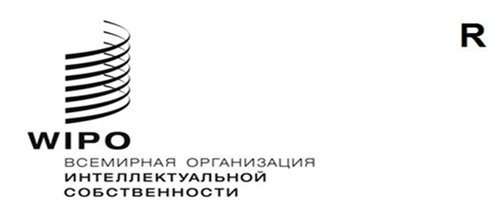 PCT/WG/13/10ОРИГИНАЛ: АНГЛИЙСКИЙДАТА: 10 сентября 2020 г.Рабочая группа по Договору о патентной кооперации (РСТ)Тринадцатая сессия 
Женева, 5–8 октября 2020 г.УКРЕПЛЕНИЕ ГАРАНТИЙ PCT НА СЛУЧАЙ ОБЩЕГО СБОЯ Документ представлен Европейским патентным ведомством, Францией, Швейцарией и Соединенным КоролевствомРЕЗЮМЕСистема PCT предусматривает сложный механизм гарантий по охране прав заявителей, включая право на восстановление приоритета, признание причин несоблюдения сроков уважительными и продление установленных сроков при целом ряде обстоятельств. Однако, как показала чрезвычайная ситуация, связанная с COVID-19, у этого механизма есть некоторые ограничения и в него могут быть внесены дополнительные улучшения. Европейское патентное ведомство (ЕПВ) предлагает внести поправку в Инструкцию к PCT, включив в нее новое правило 82quater.3, в котором ведомствам будет явным образом разрешено продлевать сроки PCT на определенный период в случае чрезвычайных обстоятельств. Условие применения этого правила будет заключаться в том, что государство, в котором расположено Ведомство, столкнулось с общим сбоем, таким как эпидемия. ИСТОРИЯ ВОПРОСА11 марта 2020 г. Всемирная организация здравоохранения (ВОЗ) объявила ситуацию, связанную с COVID-19, чрезвычайной ситуацией в области общественного здравоохранения, имеющей международное значение, и пандемией. Этот кризис в области здравоохранения стал причиной того, что подавляющее большинство стран мира объявили режим чрезвычайного положения или чрезвычайной ситуации, что привело к введению ограничений на передвижение людей, некоторые виды услуг и общественную жизнь в целом, а также серьезно повлияло на экономическую деятельность, вызвав существенные перемены в международной торговле и режиме организации труда. Во многих договаривающихся государствах PCT действовали и до сих пор действуют ограничения, которые приводят к сбоям, влияющим на общественную и частную жизнь граждан. Текущая глобальная пандемия рассматривается Международным бюро ВОИС как «стихийное бедствие… или другая аналогичная причина» по смыслу правила 82quater.1, о чем говорится в сообщении «Разъяснительное заявление и рекомендуемые изменения практики по Договору о патентной кооперации (PCT) в связи с пандемией COVID-19» (далее — Разъяснительное заявление), выпущенном 9 апреля 2020 г. Хотя некоторые ведомства задействовали правило 80.5(i), которое применяется в тех случаях, когда ведомства не работают, многие другие ведомства, включая ЕПВ и Международное бюро, продолжали работу, в том числе в связи с подачей и обработкой заявок PCT. В этом контексте, как представляется, правило 82quater.1 не было адекватным решением для сложившейся ситуации. ПРАВОВЫЕ СРЕДСТВА, ДОСТУПНЫЕ В НАСТОЯЩЕЕ ВРЕМЯ В РАМКАХ PCT PCT допускает несоблюдение сроков или продление сроков на международной фазе в ряде обстоятельств, которые можно кратко сформулировать следующим образом:Ведомство не работает. Правило 80.5(i): Продление сроков в случаях, когда период, в течение которого какой-либо документ или пошлина должны поступить в национальное Ведомство или межправительственную организацию, истекает в день, когда это Ведомство или организация не работают либо когда обычная почта не доставляется в той местности, где находится такое Ведомство или организация. Продление осуществляется автоматически, и заявителям не нужно совершать каких-либо действий.Задержка или утеря почты. Правило 82.1: Любая заинтересованная сторона может привести доказательства того, что она отправила документ или письмо за пять дней до истечения срока. Если доказательство почтовой отправки документа или письма удовлетворяет национальное Ведомство или межправительственную организацию, которая является адресатом, то задержка поступления считается оправданной. Бремя доказывания лежит на заявителе. Ведомство обязано обработать такую просьбу.Задержка в силу чрезвычайных обстоятельств в месте проживания заявителя. Правило 82quater.1: На основании просьбы и представленных доказательств соответствующее Ведомство может признать оправданным несоблюдение сроков (включая сроки уплаты пошлин, но не том случае, если международная заявка утратила свою юридическую силу в результате признания ее изъятой и объявленной таковой), если заявитель может доказать, что в месте его пребывания произошел форс-мажор. Бремя доказывания лежит на заявителе. Ведомство обязано обработать такую просьбу.Несоблюдение сроков приоритетного периода. Правило 26bis.3:  На случай несоблюдения сроков 12-месячного приоритетного периода предусмотрено особое положение. На основании просьбы заявителя/поверенного Получающее ведомство может признать такое несоблюдение оправданным, если ему представлено объяснение причин и если несоблюдение сроков было (a) непреднамеренным или (b) имело место несмотря на принятие должных мер заявителем/поверенным.Перебой, влияющий на работу Ведомства. Правило 82quater.2 (в силе с 1 июля 2020 г.): Если в Ведомстве или организации произошел перебой в работе любого разрешенного средства подачи заявок, то это Ведомство или организация может заявить и уведомить об этом общественность и Международное бюро, в том числе сообщив о длительности периода недоступности. Для заявителей, которые пропустили установленные сроки, такие сроки продлеваются до следующего рабочего дня, в который восстановлена работа всех разрешенных средств подачи. Продление осуществляется автоматически, и заявителям не нужно совершать каких-либо действий.Новое правило 82quater.2 предусматривает продление сроков в случае недоступности средств онлайновой подачи. Это правило применяется в случае перебоев в определенном Ведомстве, т. е. недоступности любого средства подачи в течение периода, который подлежит установлению, и, согласно этому правилу, соответствующее Ведомство должно опубликовать информацию об этом перебое. Это не относится к текущей ситуации. Кроме того, поскольку правило 82quater.1 не предусматривает продления сроков PCT в случае общего сбоя в месте, где находится Ведомство, если такое Ведомство по-прежнему продолжает работать, то можно заключить, что в настоящее время в рамках системы PCT нет положений, охватывающих такую ситуацию.В целях улучшения понимания в пункте 22 настоящего документа приводится таблица, иллюстрирующая практическое применение этих правовых средств.НЕДОСТАТКИ ПРАВОВЫХ СРЕДСТВ, ДОСТУПНЫХ В НАСТОЯЩЕЕ ВРЕМЯ В РАМКАХ PCTДействующая нормативно-правовая база PCT не предусматривает разумного, эффективного и гибкого правового средства, которое могло бы с легкостью применяться ведомствами и использоваться заявителями в случае общего сбоя в месте расположения Ведомства. Чрезвычайная ситуация, возникшая из-за COVID-19, выявила некоторые недостатки в существующих правовых средствах, доступных в рамках системы PCT. В частности, она показала, что в такой ситуации нет никакой необходимости требовать подачи просьбы и представления соответствующих доказательств в поддержку того факта, что срок не был соблюден из-за ситуации, подобной той, которая есть сейчас. Хотя применение правила 82quater.1, как предлагает Международное бюро в своем Разъяснительном заявлении, — это шаг в направлении гибкого применения этого правила, оно не подходит для решения всех проблем.В случае применения действующего правила 82quater.1 заявители PCT все еще обязаны подавать просьбу о признании причины несоблюдения сроков уважительной и вынуждены нести дополнительные расходы и повышенную административную нагрузку в связи с оплатой услуг поверенного и тратой времени и средств на подготовку просьб. В худшем случае они могут даже столкнуться с утратой прав, если они не знают о доступных правовых средствах и, следовательно, не подадут просьбу о признании причины просрочки уважительной. Кроме того, возрастает административная нагрузка на ведомства PCT, так как они вынуждены обрабатывать такие просьбы в индивидуальном порядке, что также требует времени и ресурсов.ПредложенияПроблема этих недостатков решается в некоторых региональных или национальных законах, которые предусматривают продление сроков в случае общего сбоя. Соответственно, в целях дальнейшего укрепления набора гарантий, доступного на данный момент в рамках PCT, предлагается обеспечить прочную, эффективную, транспарентную и надежную новую правовую основу для продления сроков PCT в случае общего сбоя. Успех системы PCT в значительной степени обусловлен ее способностью со временем постепенно адаптироваться к потребностям своих пользователей. По мнению ЕПВ, участникам PCT следует учесть опыт, полученный в ходе чрезвычайной ситуации, связанной с COVID-19, и воспользоваться этой возможностью для дальнейшего развития PCT путем предоставления пользователям наиболее адекватных правовых средств. Таким образом, цель состоит в том, чтобы дополнить имеющийся правовой механизм и обеспечить возможность для реагирования на будущие вызовы, с которыми ведомства могут столкнуться в период чрезвычайной ситуации. Это предложение не ставит под сомнение тот комплекс гарантий, который доступен в настоящее время в рамках РСТ.Предлагаемые изменения в правиле 82quaterЕПВ предлагает включить новое правило 82quater.3 (см. Приложение) в целях продления сроков в ведомствах, расположенных в государствах, которые испытывают общий сбой по причине, например, эпидемии, вследствие чего вводятся ограничения на перемещение людей, а также на определенные услуги и общественную жизнь в целом. Пандемия, будучи эпидемией мирового значения, подпадает под определение эпидемии.Это предложение не только позволит обеспечить правовую определенность и предсказуемость путем включения в систему PCT правовых оснований для продления сроков PCT, включая сроки уплаты пошлин, но и будет соразмерным, так как принимать решение об объявлении периода общего сбоя будет по-прежнему каждое Ведомство самостоятельно в зависимости от фактической ситуации в том государстве, где оно расположено.Статья 48(1) не охватывает предлагаемое новое правило, так как она касается перебоев в почтовом обслуживании или неизбежной потери либо задержки корреспонденции. Статья 48(2) также неприменима, так как она предусматривает допущение задержек в соблюдении сроков в соответствии с национальным законодательством, и такое допущение действует в соответствующем указанном или выбранном государстве. Что касается настоящего предложения, то оно позволит органам PCT продлевать сроки на международной фазе. При этом предлагаемое правило 82quater.3 должно следовать общей логике правила 82quater и применяться к срокам, установленным в Инструкции. Прочие сроки предусмотрены в самом Договоре, например срок перехода на национальную фазу. Соответственно, подобные сроки не подпадают под предлагаемое продление. Следовательно, указанные и выбранные государства смогут использовать свои национальные нормативные положения и продлевать подобные сроки исключительно в пределах собственного государства (ср. статью 48(2) с правилом 82bis.2).Предлагаемое новое правило 82quater.3 предусматривает введение механизма, аналогичного обеспечиваемому правилом 82quater.2, которое было принято Ассамблеей PCT в 2019 г. и вступило в силу 1 июля 2020 г. В случае общего сбоя, вызванного форс-мажором, как указано в правиле 82quater.1(a), установленные в Инструкции сроки могут продлеваться до первого дня следующего за днем окончания периода сбоя. Это значит, что в правиле 82quater.3 не будет установлен отдельный набор условий, а будет содержаться прямая отсылка к обстоятельствам форс-мажора, которые дают заявителю право подавать просьбу о признании причины просрочки уважительной в соответствии с правилом 82quater.1.В соответствии с предлагаемым правилом, сроки на международной фазе могут продлеваться, в частности, в тех случаях, когда сравнимое продление также предусмотрено для национальных или региональных заявок в соответствии с действующим национальным законодательством или договором, предусматривающим возможность подачи региональных заявок или выдачу региональных патентов соответствующим Ведомством или Органом.Уведомление в соответствии с правилом 82quater.3 должно включать указание на предполагаемый период применения продления сроков, который должен быть ограничен определенной продолжительностью. Предлагается установить максимальную продолжительность в 2 месяца, так как именно этот период обычно используется в рамках PCT (например, в случае восстановления прав на приоритет или включения путем отсылки). Если на момент окончания периода продления общий сбой все еще продолжается, то Ведомство вправе возобновить свое уведомление в адрес Международного бюро на еще один период длительностью (максимум) два месяца. Срок действия такого уведомления может продлеваться до окончания общего сбоя. В Руководстве для Получающего ведомства и других соответствующих источниках информации должны быть предусмотрены дальнейшие инструкции касательно применения этого положения ведомствами и органами. По аналогии с механизмом, введенным правилом 82quater.2, уведомление об общем сбое, направляемое соответствующим Ведомством Международному бюро, включая его точную продолжительность, позволит обеспечить полную транспарентность для заявителей и указанных/выбранных ведомств.Более того, ведомства смогут пользоваться гибкими возможностями в рамках предлагаемого механизма, т. е. каждое Ведомство сможет своевременно и самостоятельно подготовиться к общему продлению сроков (в плане финансовой оценки, ИТ-систем, влияния на операции и рабочие процессы). Даже несмотря на то, что предлагаемое новое положение не носит обязательного характера, как и правило 82quater.2, его принятие станет важным шагом на пути к сближению рабочих процедур тех ведомств, которые в соответствии со своим национальным законодательством в настоящее время продлевают сроки в подобных обстоятельствах	. Уведомление, направляемое в соответствии с правилом 82quater.3, может также использоваться заявителем или поверенным, проживающим в том же государстве, в качестве доказательства при направлении просьбы о признании причины задержки уважительной в соответствии с правилом 82quater.1, если таково требование других ведомств.В отличие от правила 82quater.1, в соответствии с новым предлагаемым правилом 82quater.3 заявителям не нужно будет подавать просьбы или представлять доказательства. Вопрос о продлении будет решаться соответствующим Ведомством, которое будет размещать такую информацию на своем сайте. Более подробная информация о применении предлагаемого нового правила может быть указана во вспомогательных документах по примеру раздела 111 Административной инструкции к PCT и пунктов 30B и 30C Руководства для Получающего ведомства в случае правила 82quater.2.Кроме того, ЕПВ предлагает внести поправку в правило 82quater.1, уточнив перечень форс-мажорных обстоятельств. Объявленная эпидемия должна быть основанием для подачи просьбы о признании причины задержки в соблюдении сроков уважительной и должна быть прямо указана в правиле 82quater.1 в качестве таковой несмотря на то, что перечень форс-мажорных обстоятельств не является исчерпывающим. Поэтому предлагается включить это понятие в правило 82quater.1. Согласно определению Всемирной организации здравоохранения (ВОЗ), эпидемия — это «возникновение в сообществе или регионе случаев заболевания, специфического поведения, связанного со здоровьем, или других событий, связанных со здоровьем, в масштабах, значительно превышающих нормальные ожидаемые показатели (…)».Наконец, правило 82quater.1 следует пересмотреть, с тем чтобы также отразить Разъяснительное заявление Международного бюро от 9 апреля 2020 г., включив в него новый пункт (d), который позволит ведомствам отказываться от требования о предоставлении доказательств и уведомлять Международное бюро соответственно.Предлагаемая формулировка правила 82quater.3(b) несколько отличается от текущей формулировки правил 82quater.1(c) и 82quater.2(b). Это необходимо для прояснения того, что на работу указанных/выбранных ведомств не должно оказываться какого-либо негативного воздействия в ситуациях, когда, с одной стороны, национальная процедура началась, а с другой стороны, еще не все действия, указанные в статье 22 или 39, были завершены заявителем. Если представленное выше предложение будет поддержано, то следует рассмотреть вопрос о внесении соответствующих поправок в правила 82quater.1(c) и 82quater.2(b) в целях обеспечения единообразия.предлагаемая договоренность ассамблеи pct Ассамблее PCT также предлагается принять Договоренность касательно продления сроков на основании общего сбоя в государстве, в котором расположено соответствующее Ведомство или организация. Такая Договоренность охватывает срок до вступления в силу предлагаемого нового правила 82quater.3 и обеспечивает правовую определенность и предсказуемость для заявителей, для которых сроки PCT были продлены ведомствами в рамках применения более благоприятного национального или регионального законодательства. Также она позволит обеспечить более четкие инструкции и прозрачность для указанных ведомств, которые будут работать с такими делами позднее в рамках процедур на национальной фазе.Предлагается следующий проект текста подобной Договоренности:«Договоренность Ассамблеи PCT Принимая изменения в правиле 82quater.1 и новое правило 82quater.3, Ассамблея PCT согласилась с тем, что до вступления в силу измененного правила 82quater.1 и нового правила 82quater.3 ни правило 82quater.1, ни какие-либо иные положения PCT не препятствовали какому-либо Ведомству в продлении сроков, установленных в соответствии с Инструкцией, в ситуациях форс-мажора, как они определены в правиле 82quater.1, если такая мера была предусмотрена национальным или региональным законодательством, применяемым таким Ведомством. Ассамблея PCT также согласилась с тем, что с принятием нового правила 82quater.3 новое правовое основание станет доступно в Инструкции и, следовательно, будет применяться в соответствующих случаях, начиная с даты его вступления в силу».сценарии сбоев и их последствий В таблице ниже показано практическое применение действующих правовых средств, доступных в рамках PCT, с учетом предлагаемых изменений в правиле 82quater.1 и нового правила 82quater.3 (изменения выделены жирным шрифтом):Таблица 1. Сценарии сбоев и их последствий [Приложение следует]ПРОЕКТ ПРЕДЛАГАЕМЫХ ПОПРАВОК 
К ИНСТРУКЦИИ К PCTСОДЕРЖАНИЕПравило 82quater   Уважительные причины несоблюдения сроков и продление сроков	282quater.1   Уважительные причины несоблюдения сроков	282quater.2   Недоступность средств электронной связи на стороне Ведомства	282quater.3   Продление сроков по причине общего сбоя	3Правило 82quater - 
Уважительные причины несоблюдения сроков и продление сроков 82quater.1   Уважительные причины несоблюдения сроков	(a)  Любая заинтересованная сторона может привести доказательства того, что срок, установленный в Инструкции для совершения какого-либо действия в Получающем ведомстве, Международном поисковом органе, Органе, назначенном для проведения дополнительного поиска, Органе международной предварительной экспертизы или Международном бюро, не был соблюден по причине войны, революции, гражданских беспорядков, забастовки, стихийного бедствия, эпидемии, общего сбоя систем электронной связи или других аналогичных причин в местности, где заинтересованная сторона имеет свое местожительство, место работы или местопребывание, и что соответствующее действие было совершено в кратчайший разумный срок. 	(b)  [Без изменений] Любое такое доказательство направляется в Ведомство, Орган или Международное бюро, в зависимости от конкретного случая, не позднее чем через шесть месяцев после истечения срока, применяемого в данном случае. Если доказательство таких обстоятельств удовлетворяет адресата, то несоблюдение срока считается оправданным. 	(c)  [Без изменений] Несоблюдение срока не обязано приниматься во внимание никаким Указанным или Выбранным ведомством, в отношении которого заявитель на момент принятия решения о допущении несоблюдения уже совершил действия, упомянутые в статье 22 или 39. 	(d)  Требование о предоставлении доказательств может быть отменено Ведомством, Органом или Международным бюро при соблюдении условий, установленных и опубликованных этим Ведомством, Органом или Международным бюро, в зависимости от конкретного случая. Международное бюро уведомляется соответственно этим Ведомством или Органом.82quater.2   Недоступность средств электронной связи на стороне Ведомства	 (a)  [Без изменений]  Любое национальное Ведомство или межправительственная организация могут признать недоступность любого разрешенного средства электронной связи на стороне Ведомства или организации уважительной причиной для несоблюдения установленных в Инструкции сроков для совершения действий в Ведомстве или организации при том условии, что соответствующее действие должно быть совершено в следующий рабочий день, когда соответствующие средства электронной связи становятся доступными. Соответствующее Ведомство или организация публикуют информацию о недоступности связи, в том числе о продолжительности ее недоступности, и уведомляют об этом Международное бюро.	 (b)  [Без изменений]  Признание причины несоблюдения сроков в качестве уважительной в соответствии с пунктом (a) не требуется от Указанных или Выбранных ведомств, в которых на момент публикации информации, упомянутой в пункте (a), заявителем завершены действия, указанные в статье 22 или статье 39. 82quater.3   Продление сроков по причине общего сбоя	(a)  Любое Получающее ведомство, Международный поисковый орган, Орган, назначенный для проведения дополнительного поиска, Орган международной предварительной экспертизы или Международное бюро вправе продлевать установленные в Инструкции сроки совершения какого-либо действия в этом Ведомстве, Органе или Международном бюро, если государство, в котором они расположены, испытывает общий сбой по причине какого-либо события, указанного в правиле 82quater.1(a), или по другой подобной причине, особенно если национальное законодательство, применяемое этим Ведомством или Органом, предусматривает в случае национальных заявок сопоставимое продление сроков. Любой срок, продлеваемый в соответствии с настоящим пунктом, может быть продлен вплоть до первого дня после окончания сбоя. Соответствующее Ведомство или организация публикуют информацию о любом таком сбое, включая период продления сроков, который не должен превышать двух месяцев с даты уведомления, но который может быть возобновлен. Международное бюро уведомляется соответственно этим Ведомством или Органом.	 (b)  Указанное или Выбранное ведомство не обязано принимать во внимание продление какого-либо срока в соответствии с пунктом (а), если на момент публикации информации, указанной в пункте (а), в этом Ведомстве началась национальная процедура. [Конец Приложения и документа]СценарийПравовое положениеПросьба и доказательстваУведомление Международного бюроПеребой в работе почты в той местности, где расположено Ведомство, которое при этом продолжает работать Правило 82ДаНетВедомство не работаетПравило 80.5(i)НетНетОбщий сбой в местности, где заинтересованная сторона имеет свое местожительство, место работы или местопребывание(предлагаемые изменения выделены жирным шрифтом)Правило 82quater.1Да

Да/нет (Ведомства могут отказаться от требования о предоставлении доказательств)Нет

Да/нет (Ведомства могут отказаться от требования о предоставлении доказательств)Перебои, связанные с разрешенными средствами подачи заявок в Ведомстве, но Ведомство продолжает работать Правило 82quater.2НетДаОбщий сбой в государстве, где расположено Ведомство, но Ведомство продолжает работатьПравило 82quater.3НетДа